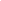 Request forProposalProject name or descriptionJUNE 20XX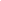 Introduction & Background[DESCRIPTION OF END PRODUCT] and is accepting proposals in response to this Request for Proposal (this “RFP,” or this “Request for Proposal”) in order to find a qualified source to provide [DESCRIPTION OF END PRODUCT]. Our goal with [DESCRIPTION OF END PRODUCT] is to:[GOAL 1][GOAL 2][GOAL 3][GOAL 4]The objective of this Request for Proposal is to locate a source that will provide the best overall value to [COMPANY NAME]. While price is a significant factor, other criteria will form the basis of our award decision, as more fully described in the Evaluation Factors section of this Request for Proposal below.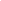 Submission Guidelines & RequirementsThe following submission guidelines & requirements apply to this Request for Proposal:First and foremost, only qualified individuals or firms with prior experience on projects such as this should submit proposals in response to this Request for Proposal.
Bidders intent on submitting a proposal should so notify the representative identified on the cover page no later than [DATE].
Bidders must list at least [NUMBER] projects that are substantially similar to this project as part of their response, including references for each. Examples of work should be provided as well.
A technical proposal must be provided that is not more than [NUMBER] pages. This technical proposal must provide an overview of the proposed solution as well as resumes of all key personnel performing the work. In addition, the technical proposal should provide a proposed schedule and milestones, as applicable.
A price proposal must be provided that is not more than [NUMBER] pages. This price proposal should indicate the overall fixed price for the project as well as hourly rates and an estimated total number of hours, should [COMPANY NAME] decide to award a contract on an hourly rate basis.
Proposals must be signed by a representative that is authorized to commit bidder’s company.
If you have a standard set of terms and conditions, please submit them with your proposal. All terms and conditions will be subject to negotiation.
Proposals must be received prior to [DATE] to be considered.
Proposals must remain valid for a period of [NUMBER] days.
[COMPANY NAME] anticipates selecting at least two individuals or firms to have more in-depth discussions with, and will make an award to one of these “down-selected” individuals or firms.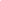 Project DescriptionThe purpose of this project is as follows:[PURPOSE 1][PURPOSE 2][PURPOSE 3]The description of the project is as follows:[DESCRIPTION 1][DESCRIPTION 2][DESCRIPTION 3]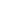 Project ScopeThe scope of the project entails [SCOPE OF WORK]. You may provide this in list or paragraph form.The successful bidder will be responsible for [SCOPE OF WORK].The criteria set forth below should be met to achieve successful completion of the project:[CRITERIA 1][CRITERIA 2][CRITERIA 3][CRITERIA 4][CRITERIA 5]Acceptance of the work is contingent on the following acceptance criteria:[CRITERIA 1][CRITERIA 2][CRITERIA 3][CRITERIA 4][CRITERIA 5]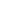 RFP & Project TimelinesThe Request for Proposal timeline is as follows:The need-date for project completion is [DATE]. Bidders may propose a date earlier or later, and will be evaluated accordingly.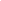 Budget[COMPANY NAME]’s budget for the project is [DOLLAR AMOUNT].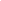 Evaluation Factors[COMPANY NAME] will rate proposals based on the following factors, with cost being the most important factor:Responsiveness to the requirements set forth in this Request for ProposalRelevant past performance/experienceSamples of workCost, including an assessment of total cost of ownership.Technical expertise/experience of bidder and bidder’s staff[COMPANY NAME] reserves the right to award to the bidder that presents the best value to [COMPANY NAME] as determined solely by [COMPANY NAME] in its absolute discretion.Request for Proposal Issuance06/07/20XXSelection of Top Bidders / 
Notification to Unsuccessful Bidders06/08/20XXStart of Negotiation06/09/20XXContract Award / 
Notification to Unsuccessful Bidders06/10/20XX